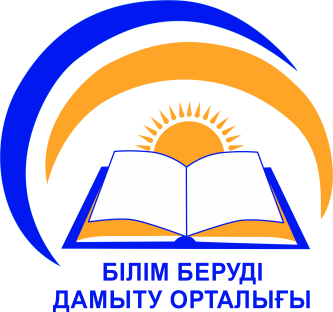 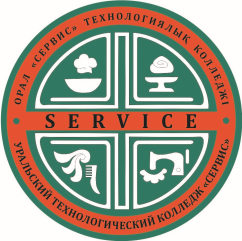 «Орал «Сервис» технологиялық колледжі»  МКҚК«Beauty  индустрияда заманауи технологиялардықолданудың өзектілігі мен мәселелері» атты халықаралық ғылыми- практикалық конференцияБАҒДАРЛАМАСЫОрал,2022«Beauty  индустрияда заманауи технологиялардықолданудың өзектілігі мен мәселелері» атты халықаралық ғылыми- практикалық конференцияның БАҒДАРЛАМАСЫСеминарға қатысушылар: Орал «Сервис» технологиялық колледжі,Самара мемлекеттік сервистік технологиялар және дизайн колледжі, Алматы облысының қызмет көрсету және тамақтандыру саласындағы инновациялық технологиялар колледжі, Көкшетау Жоғары техникалық колледжі,әлеуметтік серіктестіктер.Семинар мақсаты:	орта білімнен кейінгі білім беру ұйымдарының beauty индустриясы  саласында  болашақ жұмысшы мамандарын  даярлауды ұйымдастырудың  тиімді тәжірибесін тарату және түлектерді жұмысқа орналастыруға жәрдемдесудегі ынтымақтастық нысандарын дамыту.Тақырыбы«Beauty  индустрияда заманауи технологиялардықолданудың өзектілігі мен мәселелері»Өту мерзімі04.03.2022 ж. 15:00 Өтетін орныОрал «Сервис» технологиялық колледжі МКҚКМодераторА.У.Кидришева Орал «Сервис» технологиялық колледжі басшысының оқу-әдістемелік жұмысы  жөніндегі орынбасары А.А.АнтоновОрал «Сервис» технологиялық колледжінің «Шаштараз өнері» мамандығының оқу-өндірістік шебері15.00.- 15.10.Конференцияның ашылуы. Алғы сөз.А.Б.Искалиева Орал «Сервис» технологиялық колледжінің басшысы15.10.- 15.20.А.А.Антонов., К.К.Галиева Орал «Сервис» технологиялық колледжінің «Шаштараз өнері» мамандығының оқу-өндірістік шеберлері.«Постиж в  beauty  сфере»15.20.-15.30.Е.А.Соловых Самара мемлекеттік сервистік технологиялар және дизайн колледжі,арнайы пән оқытушысыПредставление мастерской «Парикмахерского искусства»15.30.-15.40.С.М.Сологуб Самара мемлекеттік сервистік технологиялар және дизайн колледжі,арнайы пән оқытушысы«Постиж – это искусство»15.40.-15.50.М.А.Тималиева Орал «Сервис» технологиялық колледжінің «Шаштараз өнері» мамандығының арнайы пән оқытушысы«Применение постижерных работ на теоритических занятиях в инклюзивных группах»15.50.-16.00.Д.А.Баландова Самара мемлекеттік сервистік технологиялар және дизайн колледжі, 3 курс  студенті«Постиж в салоне»16.00.-16.10.Г.М.Давлетова Орал «Сервис» технологиялық колледжінің «Шаштараз өнері» мамандығының арнайы пән оқытушысы«Технология выполнения  Венецианских масок» 16.10.-16.20.А.Ғ.Қуандықова МКҚК  Алматы облысының қызмет көрсету және тамақтандыру саласындағы инновациялық технологиялар колледжі,оқу-өндірістік шебері.«Колледжде оқытудың тиімділігін арттыру» 16.20.-16.30.А.Н.Садуова Көкшетау Жоғары техникалық колледжі,оқу-өндірістік шебері.«Повышение социального партнёрства в beauty ндустрии»16.30.-16.40.А.Н.Сапаралиева   Орал «Сервис» технологиялық колледжінің «Шаштараз өнері» мамандығының арнайы пән оқытушысы «Дуалды оқыту жүйесіндегі ұйымдастыру қағидалары»